６　　「４．のしかたと②」　６　　　　　　　　　　　　　　　　　　～ここでぶこと～（１）　のをつためにがけていることをきましょう。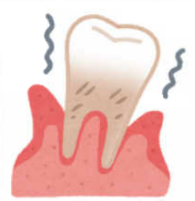 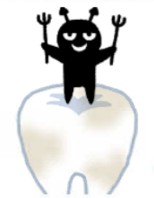 （2）　むしやをするためのので、できていることには、□に〇をつけましょう。　　　　　　はていねいにをみがく。　　　　　　　　　よくかんでべる。　　　　 をとりすぎない。　　　　　　　　　　　　　おやつはをめてとる。（３）　のののにして、むしやにならないようにをかけるとしたらどんなをかけますか。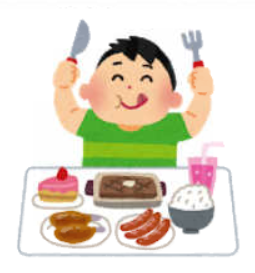 